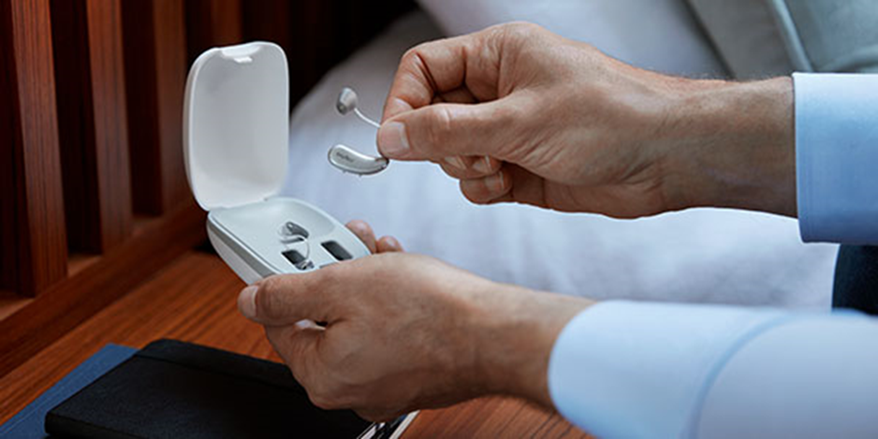 Signia Pure Charge&Go X De ultieme oplaadbare RIC binnen het revolutionaire platform Signia Xperience is nu verkrijgbaar.De Pure Charge&Go X combineert ongeëvenaard horen op maat met de bewegingsvrijheid van Li-ion en Bluetooth connectiviteit. Ons nieuwste hoortoestel heeft een zeer aantrekkelijk nieuw design dat past bij de moderne lifestyle.	Enkele voordelen van de Pure Charge & Go X•	Signia Xperience platform met YourSound technology voor horen op maat in elke situatie•	Nieuwe generatie accu met 20% meer capaciteit dan zijn voorganger•	Kleinere behuizing met luxueus design dat past bij de premium prestaties•	Nieuwe afsluitbare inductieve laderLees meer over Pure Charge & Go X  Wij vertellen u in onze training meer over:…waarom het waarnemen van bewegingen voor het hoortoestel zo belangrijk is…hoe het komt dat de 1e resultaten met Signia X ongekend positief zijn…op welke manier u alles uit uw Signia X aanpassing kunt halen voor uw klant…voor wie de Pure Charge&Go X de optimale oplossing isMeld u via direct aan! 	